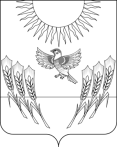 АДМИНИСТРАЦИЯ ВОРОБЬЕВСКОГО МУНИЦИПАЛЬНОГО РАЙОНА ВОРОНЕЖСКОЙ ОБЛАСТИП О С Т А Н О В Л Е Н И Еот   22    ноября 2021г.          №   1200         	    с. ВоробьевкаО создании и поддержании в состояниипостоянной готовности к использованию систем оповещения и информирования населения об опасностях, возникающих при военных конфликтах или вследствие этих конфликтов, а также при чрезвычайных ситуациях природного и техногенного характера на территории Воробьевского муниципального районаВо исполнение Федерального закона от 21 декабря 1994 года № 68-ФЗ "О защите населения и территорий от чрезвычайных ситуаций природного и техногенного характера", Федерального закона от 12 февраля 1998 года № 28-ФЗ "О гражданской обороне", Федерального закона от 06 октября 2003 года № 131-ФЗ "Об общих принципах организации местного самоуправления в Российской Федерации", Федерального закона от 07 июля 2003 года № 126- ФЗ "О связи", Закона Российской Федерации от 27 декабря 1991г. №2124-1 «О средствах массовой информации», указов ПрезидентаРоссийской Федерации от 13 ноября 2012г. №1522 «О создании комплексной системы экстренного оповещения населения об угрозе возникновения или о возникновении чрезвычайных ситуаций», постановления Правительства Российской Федерации от 30 декабря 2003 г. №794 «О единой государственной системе предупреждения и ликвидации чрезвычайных ситуаций, постановления Правительства Российской Федерации от 02 апреля 2020г. №417 «Об утверждении Правил поведения, обязательных для исполнения гражданами и организациями, при введении режима повышенной готовности или чрезвычайной ситуации, постановления Правительства Российской Федерации от 09 декабря 2014г. №1342 «О порядке оказания услуг телефонной связи», распоряжения Правительства Российской Федерации от 14 октября 2004г. №1327-р «Об организации обеспечения граждан информацией о чрезвычайных ситуациях и угрозе террористических актов с использованием современных технических средств массовой информации", постановление правительства Воронежской области  от 29 декабря 2010г. №1161 «О порядке оповещения и информации населения Воронежской области в чрезвычайных ситуациях мирного и военного времени», приказов МЧС России и Минцифры России от 31.07.2020г. №578/365 «Об утверждении Положения о системах оповещения населения, от 31.07.2020г. №579/366 «Об утверждении Положения об организации эксплутационно-технического обслуживания систем оповещения населения» и в целях совершенствования системы оповещения и информирования населения Воробьевского муниципального района администрация Воробьевского муниципального района постановляет:1. Создать и поддерживать в состоянии постоянной готовности к использованию муниципальную систему оповещения населения об опасностях, возникающих при военных конфликтах или вследствие этих конфликтов, а также при чрезвычайных ситуациях природного и техногенного характера.2. Утвердить прилагаемое «Положение о создании и поддержании в состоянии постоянной готовности к использованию систем оповещения и информирования населения об опасностях, возникающих при военных конфликтах или вследствие этих конфликтов, а также при чрезвычайных ситуациях природного и техногенного характера на территории Воробьевского муниципального района».           3. Признать утратившим силу постановление администрации Воробьевского муниципального района от 04.07.2016  №243 «О порядке оповещения и информирования населения об опасностях, возникающих при военных конфликтах или вследствие этих конфликтов , а также при чрезвычайных ситуациях природного и техногенного характера на территории Воробьевского муниципального района Воронежской области»3. Контроль  исполнения настоящего постановления возложить на заместителя главы администрации – начальника отдела по строительству, архитектуре, транспорту и ЖКХ администрации муниципального района, заместителя председателя КЧС Гриднева Д.Н.Глава муниципального района					 М.П. ГордиенкоПриложение к постановлению администрации муниципального района от  _______________   № ____ПОЛОЖЕНИЕо системе оповещения населения об опасностях, возникающих при военных конфликтах или вследствие этих конфликтов, а также при чрезвычайных ситуациях природного и техногенного характера на территории Воробьевского муниципального районаОбщее положение      1.1.  Настоящее Положение о системе оповещения населения об опасностях, возникающих при военных конфликтах или вследствие этих конфликтов, а также при чрезвычайных ситуациях природного и техногенного характера разработано в целях реализации федеральных законов Российской Федерации от 21 декабря 1994 г. N 68-ФЗ "О защите населения и территорий от чрезвычайных ситуаций природного и техногенного характера"1 (далее - Федеральный закон N 68-ФЗ), от 12 февраля 1998 г. N 28-ФЗ "О гражданской обороне"2, от 7 июля 2003 г. N 126-ФЗ "О связи"3, от 26 февраля 1997 г. N 31-ФЗ "О мобилизационной подготовке и мобилизации в Российской Федерации"4, от 6 октября 1999 г. N 184-ФЗ "Об общих принципах организации законодательных (представительных) и исполнительных органов государственной власти субъектов Российской Федерации"5, от 6 октября 2003 г. N 131-ФЗ "Об общих принципах организации местного самоуправления в Российской Федерации"6, от 21 июля 1997 г. N 116-ФЗ "О промышленной безопасности опасных производственных объектов"7, от 21 июля 1997 г. N 117-ФЗ "О безопасности гидротехнических сооружений"8, от 9 января 1996 г. N 3-ФЗ "О радиационной безопасности населения"9, Законом Российской Федерации от 27 декабря 1991 г. N 2124-1 "О средствах массовой информации"10, указами Президента Российской Федерации от 11 июля 2004 г. N 868 "Вопросы Министерства Российской Федерации по делам гражданской обороны, чрезвычайным ситуациям и ликвидации последствий стихийных бедствий"11, от 13 ноября 2012 г. N 1522 "О создании комплексной системы экстренного оповещения населения об угрозе возникновения или о возникновении чрезвычайных ситуаций"12, постановлениями Правительства Российской Федерации от 30 декабря 2003 г. N 794 "О единой государственной системе предупреждения и ликвидации чрезвычайных ситуаций"13, от 26 ноября 2007 г. N 804 "Об утверждении Положения о гражданской обороне в Российской Федерации"14, от 2 апреля 2020 г. N 417 "Об утверждении Правил поведения, обязательных для исполнения гражданами и организациями, при введении режима повышенной готовности или чрезвычайной ситуации"15, от 26 сентября 2016 г. N 969 "Об утверждении требований к функциональным свойствам технических средств обеспечения транспортной безопасности и Правил обязательной сертификации технических средств обеспечения транспортной безопасности"16, от 9 декабря 2014 г. N 1342 "О порядке оказания услуг телефонной связи"17, распоряжением Правительства Российской Федерации от 14 октября 2004 г. N 1327-р "Об организации обеспечения граждан информацией о чрезвычайных ситуациях и угрозе террористических актов с использованием современных технических средств массовой информации" (далее - Положение).1.2. Настоящее Положение определяет назначение и задачи, а также порядок реализации мероприятий по созданию, совершенствованию и поддержанию в постоянной готовности к задействованию в целях оповещения населения муниципальной системой оповещения и информирования населения Воробьевского муниципального  района Воронежской области об угрозе возникновения или о возникновении чрезвычайных ситуаций, об опасностях, возникающих при военных конфликтах или вследствие этих конфликтов (далее - муниципальная система оповещения).1.3. Муниципальная система оповещения представляет собой организационно-техническое объединение сил и средств связи, специализированных технических средств оповещения и информирования, в том числе в местах массового пребывания людей, сетей вещания, каналов сети связи и передачи данных общего пользования, обеспечивающих доведение информации и сигналов оповещения до органов управления, сил гражданской обороны  Воробьвеского муниципального района Воронежской области, муниципального звена Воронежской территориальной подсистемы единой государственной системы предупреждения и ликвидации чрезвычайных ситуаций (далее – МЗ ВТП РСЧС) и населения Воробьвеского муниципального  района Воронежской области.1.4. В муниципальную систему оповещения входят: - на муниципальном уровне - местная система оповещения (на территории муниципального образования); - на объектовом уровне - локальная система оповещения (в районе размещения потенциально опасного объекта). Системы оповещения всех уровней должны технически и программно сопрягаться.1.5 Системы оповещения могут быть задействованы как в мирное время, так и при военных конфликтах.2. Назначение и основные задачи  системы оповещения Воробьевского муниципального района.2.1. Муниципальная система оповещения предназначена для обеспечения своевременного доведения до органов управления, сил и средств гражданской обороны  Воробьвеского муниципального района Воронежской области, муниципального звена ВТП РСЧС и населения Воробьевского муниципального  района информации и сигналов оповещения об опасностях, возникающих при военных конфликтах или вследствие этих конфликтов, а также угрозе возникновения или возникновении чрезвычайных ситуаций природного и техногенного характера.2.2. Основной задачей системы оповещения Воробьвеского муниципального района является доведение информации и сигналов оповещения до:- руководящего состава гражданской обороны Воробьевского муниципального  района Воронежской области и муниципального звена ВТП РСЧС; - должностных лиц органа, специально уполномоченного на решение задач в области защиты населения и территорий от чрезвычайных ситуаций и (или) гражданской обороны при Воробьевском муниципальном районе; работника, уполномоченного на решение задач в области защиты населения и территорий от чрезвычайных ситуаций и (или) гражданской обороны при администрации  Воробьевского  муниципального района Воронежской области;- единой дежурно-диспетчерской службы Воробьвеского муниципального  района Воронежской области;- населения, проживающего на территории  Воробьевского  муниципального  района Воронежской области.2.3. Основной задачей локальной системы оповещения является обеспечение доведения информации и сигналов оповещения до:- руководящего состава гражданской обороны организации, эксплуатирующей потенциально опасный объект;- объектовых аварийно-спасательных формирований, в том числе специализированных;- персонала организации, эксплуатирующей потенциально опасный производственный объект;- руководителей и дежурно-диспетчерских служб организаций, расположенных в зоне действия локальной системы оповещения;- населения, проживающего в зоне действия локальной системы оповещения.3. Порядок использования муниципальной системы оповещения Воробьевского муниципального района.3.1. Основной способ оповещения населения - передача информации и сигналов оповещения по сетям связи, предназначенным для распространения программ теле- и радиовещания.3.2. Для оповещения и информирования населения Воробьевского муниципального района Воронежской области об опасностях, возникающих при военных конфликтах или вследствие этих конфликтов, а также при чрезвычайных ситуациях природного и техногенного характера, привлекаются технические средства действующих радиовещательных и телевизионных станций, студий кабельного телевидения и проводного вещания (далее - организации телерадиовещания), операторы подвижной радиотелефонной связи и владельцы сетей электрической связи (независимо от формы собственности) действующие на территории муниципального района и Воронежской области.Порядок привлечения локальных систем определяется по согласованию с задействованными организациями.3.3. Для передачи установленных единых сигналов оповещения руководящему составу гражданской обороны Воробьевского муниципального района Воронежской области и муниципального звена ВТП РСЧС используются автоматизированная система оповещения АСО-4 единой дежурно- диспетчерской службы муниципального района.3.4.Для передачи установленных единых сигналов оповещения населения муниципального района, в том числе экстренного оповещения об опасностях, возникающих при военных конфликтах или вследствие этих конфликтов, а также при чрезвычайных ситуациях природного и техногенного характера, используется муниципальная система оповещения, которая включает себя:- комплексы технических средств региональной автоматизированной системы централизованного оповещения муниципального уровня;- технические средства комплексной системы экстренного оповещения населения (далее - КСЭОН) создаваемые на территории муниципального района;- местные системы оповещения сельских (городских) поселений района;- специализированные технические средства оповещения и информирования населения в местах массового пребывания людей; - автоматизированная система оповещения АСО-4 по заранее подготовленным спискам;- специализированные транспортные средства с установленными устройствами для подачи специальных световых и звуковых сигналов (по согласованию);- мобильные (переносные) технические средства оповещения;- технические средства локальных систем оповещения. 3.5. Передача информации и сигналов оповещения осуществляется оперативно дежурной сменной ЕДДС муниципального района.Распоряжение на задействование систем оповещения отдаются:3.5.1. На муниципальном уровне:- местной системы оповещения муниципального района – главой администрации муниципального района или лицом, его замещающим, с последующим докладом губернатору Воронежской области;- местных систем оповещения сельского поселения - главой администрации сельского поселения или лицом, его замещающим, с последующим докладом главе Воробьевского района Воронежской области, оперативному дежурному ЕДДС муниципального района.3.5.2 Локальной системы оповещения – руководитель организации, эксплуатирующей потенциально опасный объект, с последующим докладом старшему оперативному дежурному федерального казенного учреждения «Центра управления в кризисных ситуациях Главного управления МЧС России по Воронежской области» и оперативному дежурному ЕДДС района.3.6. В исключительных, не терпящих отлагательства случаях допускается передача в целях оповещения кратких речевых сообщений способом прямой передачи или в магнитной (цифровой) записи непосредственно с рабочих мест оперативных дежурных ЕДДС Воробьевского муниципального района с последующим докладом главе Воробьевского района Воронежской области и старшему оперативному дежурному федерального казенного учреждения «Центра управления в кризисных ситуациях Главного управления МЧС России по Воронежской области» (далее -ЦУКС ГУ МЧС России по Воронежской области).3.7. Дежурно-диспетчерская служба ЕДДС, получив сигналы (распоряжения) или информацию оповещения, подтверждает их получение. Немедленно доводит полученный сигнал (распоряжение) до главы  Воробьевского муниципального района, либо лица его замещающего, руководителя постоянно действующего органа управления муниципального звена ВТП РСЧС, оперативных дежурных служб (диспетчеров) потенциально опасных объектов и других объектов экономики, имеющих важное оборонное и экономическое значение или представляющих высокую степень опасности возникновения чрезвычайных ситуаций при военных конфликтах и мирное время и населения муниципального образования.3.8. Передача сигналов (распоряжений) и информации оповещения от верхнего уровня оповещения может осуществляться как в автоматизированном, так и неавтоматизированном режимах. 3.9. Непосредственное оповещение населения осуществляется по автоматизированным системам оповещения всех уровней, обеспечивающим доведение до населения сигнала «Внимание всем!» путем включения электросирен, выносных акустических устройств КСЭОН и передачу краткой экстренной информации оповещения с перерывом телевизионного и радиовещания.3.10. Взаимодействие оперативных дежурных служб организаций, участвующих в передаче сигналов (распоряжений) и информации оповещения, организуется в соответствии с инструкциями, согласованными с заинтересованными ведомствами и организациями.3.11. Порядок применения местной системы оповещения, состав привлекаемых для оповещения и информирования сил, ответственных за выполнение мероприятий должностных лиц определяются решением главы  муниципального района.3.12 Решение на применения местной системы оповещения разрабатывается органом, специально уполномоченным на решение задач в области защиты населения и территорий от чрезвычайных ситуаций и (или) гражданской обороны при муниципальном образовании; работником, уполномоченным на решение задач в области защиты населения и территорий от чрезвычайных ситуаций и (или) гражданской обороны при администрации Воробьевского  муниципального района Воронежской области.3.13. Обо всех случаях (санкционированных и несанкционированных) применения местной системы оповещения оперативный дежурный ЕДДС Воробьевского муниципального района сообщает старшему оперативному дежурному ЦУКС ГУ МЧС России по Воронежской  области.4. Порядок поддержания в готовностисистемы оповещения Воробьевского муниципального района.4.1. В целях поддержания муниципальной системы оповещения в состоянии постоянной готовности органы местного самоуправления Воронежской области совместно с организациями связи осуществляют проведение плановых и внеплановых проверок работоспособности муниципальной системы оповещения.Проверки систем оповещения проводятся с участием глав администраций сельских поселений, на территориях которых установлены технические средства оповещения местных систем и КСЭОН,  представителей организаций связи и операторов связи, а проверки с задействованием сетей телерадиовещания - с участием представителей телерадиокомпаний, организаций или их филиалов, привлекаемых к обеспечению оповещения. 4.2. Организации связи, операторы связи и организации телерадиовещания непосредственно осуществляют работы по созданию и поддержанию технической готовности муниципальной системы оповещения на договорной основе.4.3. Запасы мобильных (перевозимых и переносных) технических средств оповещения населения создаются и поддерживаются в готовности к использованию в соответствии с положениями Федерального закона от 21 декабря 1994 года №68 «О защите населения и территорий от чрезвычайных ситуаций природного и техногенного характера» и методическим рекомендациям 4.4. В целях Главного управления МЧС России по Воронежской области (статья 25).поддержания муниципальной системы оповещения в постоянной готовности к использованию проводятся следующие виды проверок:- комплексные технические проверки готовности муниципальной системы оповещения с включением оконечных средств оповещения и доведением проверочных сигналов и информации оповещения до населения;- технические проверки готовности муниципальной системы оповещения к задействованию без включения оконечных средств оповещения населения; - ежеквартальные технические проверки средств оповещения КСЭОН.4.5. Комплексные технические проверки муниципальной системы оповещения проводятся один раз в год в рамках проводимой комплексной технической проверки РАСЦО населения Воронежской области в соответствии с утвержденным правительством Воронежской области планом.4.6. Результаты комплексной технической проверки муниципальной системы оповещения оформляются актом и представляются в казенное учреждение Воронежской области «Гражданская оборона, защита населения и пожарная безопасность Воронежской области». 4.7. Технические проверки готовности муниципальной системы оповещения к использованию проводятся оперативным дежурным ЦУКС ГУ МЧС России по Воронежской  области путем ежедневной передачи сигнала (или речевого сообщения) «Техническая проверка» без включения оконечных средств оповещения населения с последующей записью результатов технической проверки в книгу учета технического состояния средств оповещения.4.8. Перед проведением технических проверок в обязательном порядке проводится комплекс организационно-технических мероприятий в целях исключения несанкционированного запуска муниципальной системы оповещения.5. Обязанности по обеспечению оповещения и информирования населения Воробьевского муниципального района Воронежской области с использованием муниципальной системы оповещения.5.1. Органы местного самоуправления Воробьевского муниципального района:5.1.1. Создают, поддерживают в постоянной готовности и определяют порядок использования муниципальной системы оповещения и информирования населения Воробьвеского муниципального района.5.1.2. Определяют потребность в мобильных средствах и создают запасы мобильных средств оповещения для оповещения населения, не охваченного системой централизованного оповещения, планируют их использование.5.1.3. Разрабатывают тексты речевых сообщений для оповещения и информирования населения и организуют их запись на магнитные (цифровые) носители.5.1.4. Организуют и осуществляют подготовку дежурно-диспетчерской службы ЕДДС Воробьвеского  муниципального района.5.1.5. Планируют и проводят совместно с руководителями действующих на территории муниципального района  радиовещательных и телевизионных станций, студий и систем кабельного телевидения и проводного вещания (независимо от форм собственности) тренировки по передаче сигналов оповещения и речевой информации.5.1.6. Организуют оповещение населения с привлечением специальных транспортных средств с установленными устройствами для подачи специальных световых и звуковых сигналов, используемых для осуществления деятельности организациями, функционирующими на территории муниципального района.5.1.6. Обеспечивают своевременное оповещение населения, в том числе экстренное оповещение населения, об опасностях, возникающих при военных конфликтах или вследствие этих конфликтов, а также об угрозе возникновения или о возникновении чрезвычайных ситуаций природного и техногенного характера.5.1.7.Представляют заявки в организации связи на выделение соединительных линий и каналов связи от органов, осуществляющих управление гражданской обороной, к объекту вещания.5.1.8. Разрабатывают, совместно с организациями связи, порядок взаимодействия соответствующих оперативных дежурных (диспетчерских) служб при передаче сигналов и информации оповещения по сетям вещания5.2. Организации связи (независимо от форм собственности):5.2.1. Обеспечивают готовность технических средств оповещения, каналов связи и систем передачи к доведению сигналов и информации оповещения.5.2.2. Организуют и осуществляют подготовку дежурных (диспетчерских) служб организаций и объектов подготовку эксплуатационного персонала объектов связи.